I. Trắc nghiệm: Câu 1. Những cư dân ở vùng đất Hà Nội đã biết sử dụng đồ đồng từ khoảng bao nhiêu năm về trước:Câu 2. Bốn giai đoạn văn hóa của Hà Nội từ thời nguyên thủy đến thế kỉ X là:Phùng Nguyên, Đồng Đậu, Gò Mun, Đông SơnPhùng Ngại, Gò Đậu, Đồng Mun, Đông NamPhùng Ngại, Gò Đậu, Đồng Mun, Đông SơnPhùng Nguyên, Đồng Mun, Gò Đậu, Đông SơnCâu 3. Di tích Cổ Loa hiện nằm ở huyện nào của Hà NộiCâu 4. Các nhà khảo cổ đã tìm thấy những cổ vật gì của thời kì Văn LangCâu 5. Trước thời Âu Lạc, nơi nào là kinh đô của nước taCâu 6. Từ thời kì Âu Lạc, nơi nào là kinh đô của nước taCâu 7. Vào thời kì Âu Lạc, cụm từ nào sau đây mô tả phù hợp nền kinh tế nước ta  Câu 8. Thành Cổ Loa được vị vua nào xây dựngCâu 9. Từ năm 179 trước công nguyên , nước Âu Lạc bị quân xâm lược phương nào xâm lượcCâu 10. Từ năm 179 trước công nguyên , nước Âu Lạc bị quân xâm lược phương nào xâm lược do ai đứng đầuCâu 11. Sau khi bị sát nhập vào phương Bắc, nước ta bị chia thành mấy quậnCâu 12. Từ sau năm 179 trước công nguyên, Hà Nội thuộc quận nào của phương BắcCâu 13. Huyện Tống Bình được chính quyền đô hộ thành lập vào thời gian nàoCâu 14. Ở Hà Nội , tại khu di tích lịch sử nào, các nhà khảo cổ đã khai quật được nhiều cổ vật quý của thời Đại La, thế kỉ thứ IXCâu 15. Ai đã đánh thắng quân Nam Hán trên sông Bạch Đằng, chấm dứt hoàn toàn thời kì Bắc thuộc cho đất nước taCâu 16. Sau khi Trưng Trắc được suy tôn làm vua, nơi nào được chọn là kinh đôCâu 17. Thời vua Lý Nam Đế, chùa Trấn Quốc (tên gọi ngày nay) được gọi làCâu 18. Hai Bà Trưng là những người con ưu tú của vùng nào ngày nay ở Hà NộiCâu 19. Phùng Hưng, Ngô Quyền là những người con ưu tú của vùng nào ngày nay ở Hà NộiCâu 20. Hình ảnh dưới đây là hình ảnh của đồ vật gì ở thời kì Âu Lạc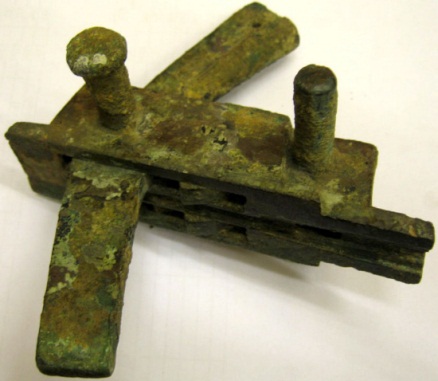 Câu 21. Thành Cổ Loa là thành cổ nhất, lớn nhất củaCâu 22. Hình ảnh dưới đây là hình ảnh của địa danh nào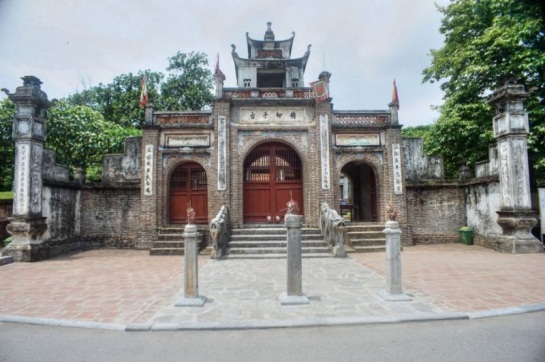 Câu 23. Thành Cổ Loa được xây dựng với mấy vòng thành khép kín?Câu 24. Các vòng thành Cổ Loa làThành nội, thành ngoạiThành nội, thành trung, thành ngoạiThành hạ, thành nội, thành trung, thành ngoạiThành hạ, thành nội, thành trung, thành ngoại, thành thượngCâu 25. Thành Cổ Loa có đặc điểm gì đặc biệtCó chiều dài gần 16kmBao quanh thành có các hào nước thông với sông HoàngMặt thành có các “hỏa hồi”Tất cả các đặc điểm trênCâu 26. Năm 2012, di tích lịch sử, kiến trúc nghệ thuật và khảo cổ Cổ Loa được công nhận làCâu 27. Một số di tích, di chỉ khảo cổ ở Cổ Loa làCâu 28. Hình ảnh sau là hình ảnh của cổ vật nào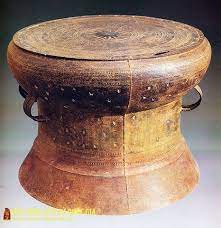 Câu 29. Trống đồng Hoàng Hạ là cổ vật thuộc thời kì văn hóaCâu 30. Trống đồng Hoàng Hạ có đặc điểm gì đặc biệtThân trống chia thành ba phần cân đối, giữa mặt trống có hình ngôi sao 16 cánh.Trên mặt trống có 1 ngôi sao, xung quanh ngôi sao là 15 vành hoa. Trên mặt trống có hình chim bay, nhà sàn mái cong, thuyền, lễ hội, cảnh sinh hoạt của cư dân người Việt cổTất cả các đặc điểm trênCâu 31. Trống đồng Hoàng Hạ hiện đang được trưng bày ở bảo tàng Lịch sử Quốc gia, được Nhà nước công nhận là Câu 32. Trống đồng Hoàng Hạ được phát hiện tại làng Hoàng Hạ, thuộc huyệnCâu 33. Một bộ trống được phát hiện năm 1982 tại xã Cổ Loa, trong lòng trống chưa nhiều hiện vật như lưỡi cày, cuốc, xẻng, dao, rìu, vũ khí....và hiện vật thể hiện rõ nét văn hóa người Việt thời cổ cách đây khoảng 2000 năm là bộ trống nàoCâu 34. Hình ảnh dưới đây là hình ảnh của cổ vật nào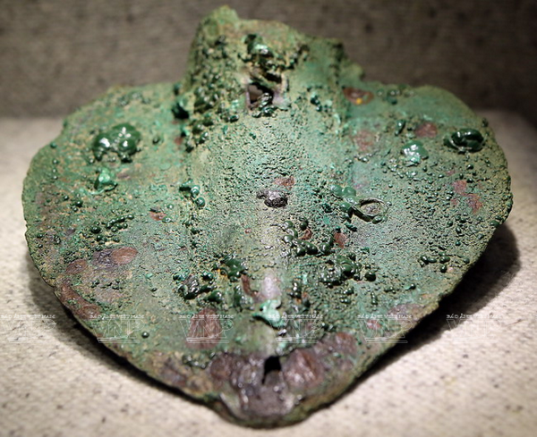 Câu 35. Trống đồng Cổ Loa và bộ sưu tập lưỡi cày hiện đang được trưng bày tạiCâu 36. Hình ảnh sau là hình ảnh của địa danh nào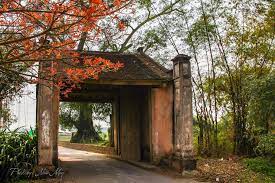 Câu 37. Năm 2020, bộ sưu tập các cổ vật nào được công nhận là Bảo vật quốc qua, được trưng bày tại khu di tích Cổ LoaCâu 38. Sự giống nhau giữa trống đồng Hoàng Hạ và trống đồng Cổ LoaCâu 39. Bộ sưu tập khuôn đúc Cổ Loa được làm bằngCâu 40. Đời sống vật chất và tinh thần của của người Hà Nội từ thời nguyên thủy đến thế kỉ thứ X được mô tả ngắn gọn chính xác qua cụm từ nàoII. Tự luận: Câu 1: Trình bày những hiểu biết của em về trống đồng Hoàng Hạ. Ngoài trống đồng Hoàng Hạ ở Hà Nội còn có thêm một bảo vật trống đồng nữa đó là loại nào?Câu 2:Thành Cổ Loa gắn với truyền thuyết về vị vua và công chúa nào trong lịch sử? Qua những hiểu biết của em về thành Cổ Loa , em thấy mình cần có trách nhiệm gì trong việc bảo tồn những giá trị lịch sử và văn hóa của Hà Nội?Câu 3: Em hãy kể 4 việc đã làm của bản thân thể hiện việc giữ gìn và phát huy những truyền thống tốt đẹp của Thủ đô Hà Nội. Câu 4: Em hãy kể tên một số cuộc khởi nghĩa chống quân xâm lược phương Bắc của nhân dân Hà Nội.TRƯỜNG THCS VĨNH QUỲNHTỔ CÔNG TÁC CHỦ NHIỆMĐỀ CƯƠNG ÔN TẬP GIỮA KÌ IMôn: GIÁO DỤC ĐỊA PHƯƠNG 65000 năm trước4000 năm trước3000 năm trước2000 năm trướcThanh TrìBa VìGia LâmĐông AnhRìu, nồi cơmLưỡi cày, mũi tên bằng đồngMáy phát điệnNỏ thầnVăn LangÂu LạcCổ LoaPhong ChâuVăn LangÂu LạcCổ LoaPhong ChâuPhát triển mạnh mẽKiệt quệ  đi xuốngKhông có chuyển biến đặc biệtBị ảnh hưởng nặng nề bởi chiến tranhAn Dương VươngVua Hùng đời thứ nhấtTrọng ThủyTriệu ĐàPhương BắcPhương NamPhương TâyPhương ĐôngTrọng ThủyTriệu ĐàThành Cát Tư HãnQuân nhà Thanh5432Cửu ChânGiao ChỉNhật NamGiao ChâuNăm 179 trước công nguyênGiữa thế kỉ thứ XĐầu thế kỉ thứ VIIIGiữa thế kỉ thứ VBảo tàng dân tộc học Việt NamBảo tàng lịch sử Việt NamVăn miếu Quốc Tử GiámHoàng thành Thăng LongQuang TrungNguyễn HuệNgô QuyềnTrần Quốc TuấnCổ LoaThăng LongMê LinhĐông AnhChùa Khai QuốcChùa Tứ TrấnChùa Vạn XuânChùa Voi PhụcĐông AnhSóc SơnBa VìMê LinhLàng Đường Lâm (Sơn Tây)Làng Cổ Loa (Đông Anh)Làng Thanh Liệt (Thanh Trì)Làng Vĩnh Ninh (Thanh Trì)Chiếc càyLẫy nỏLưỡi gặtChiếc rìuKhu vực Nam ÁKhu vực Châu ÁKhu vực Đông Nam ÁKhu vực Đông ÁThành Cổ LoaCổng đền thờ An Dương VươngChùa Cổ LoaĐền thờ công chúa Mị Châu2345Di tích lịch sử đặc biệtDi tích lịch sử quốc giaDi tích quốc gia đặc biệtDi tích văn hóa lịch sử đặc biệtBãi MènĐình TràngMả TreTất cả các phương án trênTrống Cối xay gạoNồi cơmCối xẻ gỗVăn hóa Âu LạcVăn hóa Đông SơnVăn hóa Vạn XuânVăn hóa Cổ LoaBảo vật văn hóa của người Việt cổBảo vật quốc giaBảo vật lịch sửBảo vật văn hóa Quốc giaPhú XuyênHoài ĐứcBa VìThường TínTrống đồng Hoàng HạTrống đồng Ngọc LũTrống đồng Cổ LoaTrống đồng Đông SơnMũi tênLưỡi càyLưỡi daoLưỡi xay gạoBảo tàng Hà NộiBảo tàng lịch sử Bảo tàng văn hóa các dân tộcBảo tàng quốc giaLàng cổ Cổ LoaLàng cổ Đường LâmLàng cổ Đông SơnLàng cổ Ngọc LũSưu tập khuôn đúc Cổ LoaTrống đồng Ngọc LũBộ sưu tập lưỡi càyTrống đồng Cổ LoaĐều cao bằng nhauĐều có hoa văn giống nhauĐều có niên đại như nhauĐều thể hiện được nét văn hóa đặc trưng của người Việt cổĐồngSắtĐá sa thạchGỗĐa dạng, phong phú về văn hóaCó sự phát triển mạnh mẽ qua từng thời kìSự đấu tranh chống giặc ngoại xâm hào hùng đáng tự hàoTất cả các phương án trên.